БабИзбранноеСКРИЖАЛЬ К ПЕРВОМУ ИЗ БУКВ ЖИВУЩЕГОВот что Мы открыли Первому уверовавшему в Того, Кого явит Бог, дабы сие послужило предупреждением от Нашего присутствия всему человечеству.Во Имя Всемогущего, Самого Возлюбленного.Блажен и славен Он, полновластный Владыка царств небесных и зем	ных, и всего, что между ними. Воистину, все возвращается к Нему, Он — Тот, Кто по воле Своей направляет кого Ему угодно. Воистину, все жаждут Его благословения, и Он владеет всем сущим. Воистину, Он — Всеславный, Всемогущий, Возлюбленный. Сии строки взяты из послания "Ta", полученного Первым Верующим. Свидетельствую, что истинно Он есть Я, Всевластный, Всемогущий. Он — Тот, Кто предопределяет жизнь и смерть, и к Нему все возвращаются. Истинно, нет другого Бога, кроме Него, и человеки склоняются в благоговении пред Ним. Истинно, Господь твой, Бог, воздаст каждому по Своему усмотрению быстрее, нежели успеешь сказать "Будь же ты..., и свершилось". Истинно, свидетельствует Господь в Своей Книге, и о том же свидетельствуют Его Ангелы, Его Посланники, а также те, кто наделен божественным знанием, что ты уверовал в Господа и Его знамения, и что всякий, тобою направляемый, идет путем истины. Сие есть безграничная милость, которую Господь, Присносущный, Самосущный, великодушно оказывал тебе в былые времена и будет оказывать и в грядущем. Поскольку веровал ты в Господа до сотворения, Он, воистину, повелением Своим возвышал тебя в каждом Откровении. Нет Бога, кроме Него, Всеславного, Всевластного Защитника. Надлежит возгласить Волю Господа всем Его творениям как знак милости от Его присутствия; нет Бога, кроме Него, Всемилостивейшего, Всепобеждающего. Воистину, обо всем должно быть сказано в Книге Господа; Я — Первый из уверовавших в Него и в Его знамения; Я — Тот, Кто проповедует и возглашает Истину, и Я наделен всеми превосходными Именами Господа, Несравненного, Всемогущего. Истинно Я видел День Первого Явления и по воле Господа в знак Его милости я увижу День Последнего Явления. Нет Бога, кроме Него, и в назначенный час все склонятся пред Ним в благоговении. Я благодарю и славлю Господа за то, что Он избрал меня выразителем Его Воли для прошлых дней и для дней грядущих; нет Бога, кроме Него, Великого, Всеславного, Вечно Неизменного. Все сущее на небесах и на земле принадлежит Ему, и Он направляет нас по пути истины. О люди Байана! Кто жаждет Истины, должен обратиться ко Мне, как велено в Книге, и божественное наставление будет дано тому, кто достигнет Моего присутствия.ОТРЫВОК ИЗ ПОСЛАНИЯ МУХАММАД-ШАХУГосподь создал Меня не из глины, как других людей, а из иного вещества. Он даровал Мне нечто, чего вовек не постичь мудрецам и не познать правоверным... Я один из столпов, на которых покоится Изначальное Слово Господа. И кто признает Меня, тот познает, в чем истина и правда, и достигает того, в чем заключено благо и достоинство; а кто не признает Меня, тот отходит от истины и правды и склоняется к злому и недостойному. Я клянусь праведностью Твоей, о Боже, Господь всего творения, Повелитель всех миров! Если бы человек в этом мире воздвиг множество величественных сооружений и славил Бога чрез каждое свое благородное деяние, о коем знает Господь в своем всеведении, если бы он стремился достигнуть Божьего присутствия, но при этом в его сердце была бы хоть капля враждебности ко Мне, то все деяния его пропали бы впустую, и он лишился бы милостей Божьего благоволения, и обрушился бы на него гнев Господень, и он, несомненно, погиб бы. Ибо предопределил Господь, что все добро, что хранится в сокровищнице Его мудрости, постигается через повиновение Мне, а каждый грех, записываемый в Его Книгу, происходит из неповиновения Мне. Ныне с высоты Своей Я вижу, как те, что питают любовь ко Мне и следуют Моим заповедям, обретаются в Райских пределах, и как все недруги Мои ввергнуты в пучину огня адского. Жизнью Моей клянусь! Если бы не обязанность утвердить Дело Того, Кто есть Свидетельство Бога... Я никогда не открыл бы этого тебе... Все ключи от небес Господь по воле Своей вложил в Мою правую руку, а все ключи от ада — в Мою левую руку... Я есмь Исходная Точка, откуда вышло все созданное. Я есмь Лик Божий, Чья слава никогда не померкнет, Свет Божий, Чье сияние никогда не угаснет. Уделом тех, кто признает Меня, будут неустрашимость и все блага мира; тех же, кто не признает Меня, ожидают адский огонь и неисчислимые беды... Богом клянусь, Бесподобным, Несравненным, Истинным: с одной лишь целью Он, высочайшее Свидетельство Бога, наделил Меня ясными знаками и знамениями; цель сия — дабы все люди имели возможность последовать Делу Его. Клянусь праведностью Того, Кто есть непреложная Истина, если бы поднялась завеса, твоему взору предстали бы все люди земли, претерпевающие муки в огне гнева Божьего, в огне более страшном и разрушительном, нежели огонь адский; и ты увидел бы, что не ввергнуты в него лишь те, кто искал защиты под сенью древа Моей любви. Ибо, воистину, блаженны они...ВЫДЕРЖКИ ИЗ СКРИЖАЛИ, СОДЕРЖАЩЕЙ СЛОВА, ОБРАЩЕННЫЕ К ШЕРИФУ ИЗ МЕККИО шериф!... Всю свою жизнь ты поклонялся Нам, но когда Мы явили Себя пред тобою, ты не стал свидетельствовать о Нем, Кто есть Поминание Нас, и отказался утверждать, что Он, воистину, есть Наивеличественный, Высшая Истина, Всеславный. Так Твой Господь подверг тебя испытанию в День Воскресения. Воистину, Он есть Всезнающий, Всемудрый. Ибо если бы ты промолвил "Я здесь", когда Мы послали тебе Книгу, Мы причислили бы тебя к истинно верующим среди слуг Наших и милостиво восхвалили бы тебя в Нашей Книге, не дожидаясь того Дня, когда все люди предстанут пред Нашим судом. Воистину, это было бы полезней для тебя, нежели все молебны Богу, что ты совершил за всю твою жизнь, более того, за все время от начала, что не имеет начала. Несомненно, сие наилучшим образом послужило бы и послужит в будущем во благо твое. Истинно, Мы осведомлены обо всех вещах. И все же, невзирая на то, что Мы явили тебя на свет с единственной целью — дабы ты мог предстать в Нашем присутствии в День Воскресения, ты отгородился от Нас безо всякой на то причины и не имея ясного на то Предписания; если бы ты был из числа тех, кто просветлен знанием Книги Байан, ты бы при виде Книги стал свидетельствовать, что нет Бога, кроме Него, Помощника в Опасности, Самосущного, и ты бы утверждал, что Он, Который дал Коран, дал и эту Книгу, и каждое слово в ней от Бога, и все мы должны быть верны ей. Как бы то ни было, что было предопределено, то и свершилось. Если же ты вновь обратишься к Нам, пока еще откровение исходит через Нас, то Мы обратим в свет тот огонь, что сжигает тебя. Воистину, Нам подвластно все. Если же ты этого не сделаешь, то тебе останется только одно спасение — обратиться к Делу Божьему и умолять, чтобы твою преданность заметил Тот, Кого Явит Бог, дабы Он милостиво помог тебе воспрянуть и обратил бы огонь, сжигающий тебя, в сияющий свет. Сие Нам было ниспослано. Если же это не исполнится, то все, что Мы сказали, останется непреложным и незыблемым, ибо оно предопределено Богом, Помощником в Опасности, Самосущным, и посему Мы лишим тебя Нашего присутствия в знак проявления Нашей справедливости. Воистину, праведен суд Наш.ВЫДЕРЖКИ ИЗ КУЭЙМА'Л-АСМА'Не говорите: "Как Он может вещать о Боге, когда Ему не более двадцати пяти лет?" Внемлите Мне. Клянусь Господом — Повелителем небес и земли: истинно, Я слуга Бога. Я был избран Носителем неопровержимых доказательств присутствия Того, Кто есть долгожданная Частица Божья. Пред вами Моя Книга, написанная, воистину, в присутствии Бога, как часть Матери-Книги. Истинно, где бы Я ни оказался, благословение Божие на Мне; Господь благословил Меня и повелел соблюдать молитву и сохранять силу духа во все времена, что Я буду жить на земле среди вас.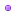 О люди земли! Клянусь праведностью Единого Бога истинного, Я есмь Дева Небесная, рожденная от Духа Баха, обитающая в Чертоге, вырубленном в рубиновой скале, нежная и трепещущая; и в этом славном Раю не видела Я никого, кроме тех, что прославляют Его, Кто есть Поминание Бога, превознося достоинства сего Юноши из арабов. Истинно, нет иного Бога, кроме Господа вашего, Всемилостивого. Так восхваляйте же Его недосягаемость, ибо, смотрите, Он парит в самом сердце Всевышнего Рая как воплощенная хвала Богу в Храме, где воспевается слава Ему. Временами Я внемлю Его Гласу, восхваляющему Того, Кто есть Вечно Живой, Предвечный, временами слышу, как Он глаголет о тайне Его величественнейшего Имени. И когда Он запевает гимны о величии Бога, весь Рай начинает стенать, жаждая лицезреть Его Красоту, а когда Он произносит слова хвалы Богу и прославления Его, все обитатели Рая застывают, будто скованные хладом в пещере, что вырублена в ледяной горе. И было Мне видение, как Он шествовал по прямой срединной стезе, а все райские кущи были Его Раем, а все небеса были Его Небесами, а земля при этом была лишь как кольцо на пальце слуги Его. Славен будь Господь, Его Создатель, Вседержитель вечной верховной власти. Поистине, Он есть не кто иной, как слуга Бога, Врата к Частице Бога вашего, Высшей Истине.О Высшее Слово Бога! Не предавайся тоске и печали, ибо тем, кто откликнулся на Твой Зов, — и мужам и женам — Мы твердо обещали прощение грехов во имя Самого Возлюбленного и сообразно Твоему желанию. Воистину, Его знание охватывает все сущее. Заклинаю Тебя Моей жизнью, обратись ко Мне и отбрось страхи. Истинно, Ты — Возвышеннейший в Небесном Собрании, и Твое сокровенное Таинство было явлено в Скрижали сотворения, ниспосланной в Неопалимой Купине. Вскоре Бог установит Твое правление над всеми людьми — так и власть Его распространяется за пределы вселенной.Покиньте свои города, о народы Запада, дабы помогать Делу Божьему, не ожидая, когда наступит День и Господь милости спустится к вам на облаках в окружении ангелов, возносящих хвалы Ему и молящих о прощении для тех, кто истинно уверовал в Наши знамения. Воистину, Его воля объявлена, и повеление Господа, как указано в Матери-Книге, ныне открыто. Вступление в братство единой и неделимой Религии Божьей, что превыше всяких различий, ибо, поистине, Бог желает, чтобы ваши сердца стали зеркалами для ваших братьев по Вере, дабы вы отражались в них, а они — в вас. Сие есть истинная Стезя Бога, Всемогущего, и Он, действительно, взирает на все дела ваши.Когда бы правоверные ни услышали стихи из этой Книги, их глаза наполнятся слезами и их сердца будут глубоко тронуты Тем, Кто есть Величайшее Поминание, ибо их одушевляет любовь к Богу, Всеми Восхваляемому. Он есть Господь, Всезнающий, Вечный. Воистину, они суть обитатели всевышнего Рая, где и пребудут вечно. Воистину, там они узрят только то, что исходит от Бога, и все вещи станут доступны их пониманию. Там, в Раю, они встретят верующих, что обратятся к ним со словами: "Мир, Мир Вам", и пребудет сие на устах... О собрание правоверных! Прислушайтесь благосклонно к Гласу Моему, коим глаголет По-минание Бога. Истинно, Господь открыл Мне, что Стезя Поминания, проложенная Мною, есть, воистину, прямая Стезя Божья, и что если кто исповедует иную религию, отличную от истинной Веры сей, тот, будучи призван к ответу в Судный День, поймет, как о том сказано в Книге, что не обрел он блага в Религии Господа... Да убоитесь вы Бога, о собрание царей земных, дабы вам не отдалиться от Того, Кто есть Поминание Его (Баб), ибо Истина явлена вам вместе с Книгой и знамениями Бога и поведана дивными устами Того, Кто есть Его Поминание. Ищите милости Божьей, ибо Господь уготовил для вас, если уверуете в Него, дивный Сад, дивный — как Сад Райский. И там обретете вы милости и блага, кои Всемогущий в щедрости Своей даровал вам, явив сие величайшее Дело, как объявлено о том в Матери-Книге.Если бы Мы пожелали, то в Нашей власти было бы с помощью одной лишь буквы нашего Откровения заставить весь мир и все сущее в нем признать — и признать в одно мгновение — истинность Дела Нашего... Поистине, других проповедников, бывших до Тебя, осыпали презрительными насмешками; Ты не кто иной, как Слуга Божий, опирающийся на силу Истины. И Мы продлим Дни тех, кто отверг Истину по причине содеянного их собственными руками; воистину, Господь не поступит несправедливо ни с кем, не отступит от справедливости ни на волос.О народы земли! Клянусь праведностью Господа, Бога Истинного, свидетельство, исходящее от Того, Кто есть Поминание Его, подобно солнцу, кое Господь милостивый десницей Своею вознес в самую высь небес, и оттуда оно сияет во всей своей полуденной красе и величии... С каждым из Пророков, что Мы посылали на землю в прошлом, Мы устанавливали особый Завет относительно Поминания Бога и Его Дня. И явно видно, как в сиянии славы и истины Тот, Кто есть Поминание Бога и Его Дня, обретается пред глазами ангелов, окружающих трон Его милости.Сия Религия, воистину, в глазах Бога есть сущность Веры Мухаммада; спешите же достигнуть небесного Рая и всевышнего Сада Его радостей в присутствии Единого Бога Истинного, и будьте же смиренны и благодарны пред свидетельствами знамений Божьих.Как символ истинной справедливости, Мы посылали каждому Пророку весть о Деле Поминания Нас — воистину, Бог главенствует над всеми народами мира.ВЫДЕРЖКИ ИЗ ПЕРСИДСКОГО БАЙАНАЛучше наставить одну душу, нежели владеть всем, что есть на земле, ибо, когда сия душа придет под сень Древа Божественного Единства, тогда оба — и ученик, и учитель — будут осыпаны щедрыми милостями Бога, тогда как обладание земными богатствами со смертью прекратится. Стезя наставления есть стезя любви и сострадания, а не силы и принуждения. Так действовал Бог в прошлом, так же Он будет действовать и впредь! Он призывает угодных Ему под сень Своей Милости. Воистину, Он есть Верховный Защитник, Всещедрый. Нет выше блаженства для всякой души, нежели предстать пред Явителем Божьим в Его День, слышать Его речи и верить им, достигнуть Его присутствия, которое есть не что иное, как присутствие самого Бога, плыть по океану небесного царствия Его благоволения и вкушать от изысканных плодов Райского Сада Его божественного Единства.Поклоняйся твоему Господу и пребудь тверд; и да будет твое обожание неизменным, даже если за поклонение Господу будешь предан огню; и да усмотришь в сим огне райское блаженство. Таким и только таким должно быть поклонение, достойное самого Бога Истинного. Если же ты станешь поклоняться Ему из страха, сие будет недостойно священного Двора Его присутствия, и не будет причислено к деяниям во Имя Единства Его Сущности. Если же ты станешь стремиться к блаженству и будешь поклоняться Ему в надежде на воздаяние, то сие будет означать, что ты уравниваешь творение Бога с Ним самим, хотя нельзя отрицать то, что блаженство желанно людям. И адский огонь, и райское блаженство подчинены только Богу. Достойным Его Сущности будет поклонение Ему ради Него Самого, без страха огня или упования на блаженство. Поклоняясь искренне, избегнет верующий огня адского и достигнет блаженства милости Божьей, но все же поклоняться Бог заповедал не ради этого. Божьи милости и благоволение ниспосылаются по Его непостижимой мудрости. Молитва будет услышана, если она возносится в состоянии духовного просветления; затянувшаяся молитва не угодна Богу. Чем молитва чище и отрешеннее, тем приемлемей она в присутствии Бога.В понимании уверовавших в Единство Божье нет блаженства более возвышенного, нежели следовать Божьим заповедям, и, по разумению познавших Бога и Его знамения, нет огня более свирепого, чем тот, который сжигает тебя, когда нарушаешь Его законы и чинишь угнетение чужой душе, пусть даже зло сие величиной с горчичное зернышко. В День Воскресения Господь, воистину, будет судить всех людей, и, воистину, все мы молим Его о снисхождении.Бог любит тех, кто чист. Ничто в Байане и в глазах Бога не ценится выше, нежели непорочность и незапятнанная чистота ... Бог желает, чтобы не было, по Завету Байана, ни одной души, лишенной радости и света. Поистине, Он желает, чтобы во всех делах людей украшала бы чистота, и внутренняя, и внешняя, и чтобы ни у кого не было отвращения даже к себе, не говоря уже о других.Вы трудитесь ради Господа от начала жизни и до конца, и при этом никаких деяний не посвящаете Тому, Кто есть Явитель Бога, к Коему обращаются все добрые дела. Если бы вы поступали как вам предписано, вам не пришлось бы жестоко страдать в День Воскресения. Узрите, сколь величественно сие Дело и как слепы люди. Я клянусь священной Сущностью Бога, что всякое истинное славословие и деяние, предназначенное Богу, есть не что иное, как славословие и деяние, предназначенное Тому, Кого явит Бог. Не обманывайтесь, убеждая себя, что вы добродетельны во имя Бога, когда это не так. Ибо если бы вы действительно трудились ради Господа, то свои деяния вы посвящали бы Тому, Кого явит Бог, и возвеличивали бы Его Имя. Обитатели сей горы, не имеющие истинного понимания, постоянно повторяют слова "Нет Бога, кроме Бога"; но что за польза им от этого? Хорошенько поразмыслите, дабы не оказаться вам отгороженными завесой от Того, Кто есть Заря Откровения.Бог всегда, во все времена и во всех обстоятельствах, был полностью независим от Своих творений. Его извечное желание — дабы все люди могли достичь Его Райских Садов через величайшую любовь, дабы никто не огорчал другого, даже на мгновение, дабы все пребывали в колыбели Его защиты и опеки до Дня Воскресения, коему предшествует заря Откровения Того, Кого явит Бог. Всякий раз, прежде чем послать Пророка или даровать Книгу, Повелитель вселенной устанавливал Свой завет с людьми, призывая их принять грядущее новое Откровение и последующую Книгу; это так же верно, как и то, что потоки Его щедрости непрерывны и беспредельны.Сколь велико число людей, сведущих во всех науках; и все же вера их определяется тем, следуют ли они святому Слову Господа; и так же верно то, что добрым плодом любой науки может быть только познание священных законов и подчинение Его доброй воле.О люди Байана! Не будьте беспечны; ибо в День Воскресения никто не найдет места, дабы укрыться. В сиянии света Он явится внезапно и будет судить по Своему усмотрению. Если Он пожелает, то возвысит униженных и унизит тех, кто вознесся высоко, подобно тому, как Он сделал в Байане, да осознайте же сие. И это никому не под силу, кроме Него. Что бы Он ни определил, все будет исполнено, и ничто не останется невыполненным.Поскольку все люди явились из сени знамений Его Божественности и Владычества, они всегда стремятся идти стезей возвышенного и высокого. Но их взору недостает проницательности, и потому они не узнают своего Возлюбленного и не в силах выполнить свой долг, явив кротость и смирение пред Ним. И все же от начала жизни и до конца, чтя законы, установленные предыдущей религией, они поклоняются Богу, творят благочестивые молебны в Его честь, склоняются перед Его божественной сущностью и выказывают смирение перед Его величественной Сутью. Но когда наступает час Его явления, они, сосредоточенные на самих себе, оказываются отторгнутыми от Него; верно и то, что они всегда воображают Его в виде подобного себе. Сколь далеко сие сравнение от Божьего величия. Поистине, это священное Существо в действительности подобно солнцу, Его слова суть лучи света, а те, что истинно уверовали в Него, суть зеркала, что отражают солнце. И их свет есть свет отраженный.Причина, почему следует молиться в уединении, заключена в том, что, будучи один, ты можешь всем своим существом сосредоточиться на поминании Бога, дабы сердце твое исполнилось Его Духом и пала бы завеса, отгораживающая тебя от твоего Возлюбленного. Пусть твой язык не произносит пустые слова восхваления Бога, если в сей миг твое сердце не созвучно величественной Вершине Славы, не достигло Точки высшего общения. Так, если тебе случится дожить до Дня Воскресения, то зеркало твоего сердца будет обращено к Тому, Кто есть Дневное Светило Истины; и как только Его свет возгорится, Его величие отразится в твоем сердце. Ибо Он есть Источник всякого блага, и к Нему все возвращаются. Если же Он явится тогда, когда ты погружен в самого себя, то не будет тебе добра, если только ты не помянешь Его Имя словами, которые Он открыл. Ибо в грядущем Откровении будет Тот, Кто есть Поминание Бога; молитвы, которые вы возносите ныне, предписаны Байаном, тогда как Тот, Кто будет сиять ослепительно в День Воскресения, станет Откровением внутренней сути, сокрытой в Байане, — Откровением более могущественным, неизмеримо более могущественным, нежели предшествующее.Подобает, чтобы молящийся после каждого моления просил Господа воздать милость и даровать прощение его родителям. И тогда возвысится глас Божий. "В тысячу тысяч раз воздастся тебе то, о чем ты просишь для родителей своих!" Благословен тот, кто помнит о своих родителях в моменты высшего общения с Богом. Воистину, нет Бога, кроме Него, Могучего, Превыше всех Возлюбленного.Сия физическая оболочка есть престол для внутреннего духовного храма, и то, что происходит с первой, отражается на последнем. В действительности наслаждение или страдание связаны с внутренним храмом тела, а не с самим телом. Поскольку физическое тело есть престол, на котором установлен внутренний храм, Бог повелел беречь его всячески и охранять от всего, что может вызвать отвращение. Внутренний храм небезразличен к своей физической оболочке, к своему престолу. Потому, если последней оказывается уважение, то первый воспринимает сие. Верно также и обратное. Посему и было установлено, что с мертвым телом следует обращаться крайне почтительно и с уважением.Единого Бога Истинного можно уподобить солнцу, а верующего — зеркалу. Расположи зеркало против солнца, и зеркало отразит солнечный свет. Неверующий же подобен камню. Камень можно держать на солнце сколь угодно долго, но отразить солнечный свет он не в состоянии. Поистине, если Бог захочет, Он способен обратить камень в зеркало, но ведь человек примиряется со своим состоянием. Если бы человек пожелал стать кристаллом, то Бог сподобил бы его обрести форму кристалла. Ибо в сей День то, что побуждает верующего принять Его, доступно также и для неверующего. Но если последний окутывает себя пеленой, он оказывается отгороженным от Бога. И посему, ныне очевидно, что обратившие свой взор к Господу, Истинному Богу, уверовали в Него благодаря Байану, тогда как те, которые отгородились, лишены благодати по той же причине.Хвала Господу, дозволившему нам узнать о Том, Кого явит Бог в День Воскресения, дабы мы извлекли благо из плодов нашего существования и не оказались лишенными присутствия Бога. Ибо, воистину, для этого мы были созданы и сие есть единственная цель, во имя которой должны вершиться все добрые дела. Такова щедрость Бога, коей Он оделил нас; воистину, Он есть Всещедрый, Милостивый. Знай же, что ты преуспеешь в этом, если уверуешь, и вера твоя не будет знать сомнений. Если же ты не обретешь твердости в вере, если помешает тебе завеса себялюбивых желаний, будешь обретаться в огне, хотя, быть может, и не осознаешь сие. В День Его явления, если не уверуешь истинно в Него, ничто не спасет тебя от огня, даже если все деяния твои будут праведны. Если же примешь Истину, то все достойное и благое будет установлено для тебя в Книге Божьей, и вкусишь блаженство во всевышнем Раю до срока Воскресения. Поразмысли над этим с должным усердием, ибо стезя сия узка, хотя в то же время она просторнее, нежели небеса, и земля, и все, что между ними. Так, если бы все те, кто ждал исполнения обещаний Иисуса, уверовали бы в явление Мухаммада, Посланца Божьего, то никто бы из них не отошел от слов Иисуса. То же и с Откровением Байана; если бы все уверовали, что явился тот самый Обетованный Махди (Тот, Кто послан свыше), предсказанный Посланцем Бога, то никто бы из верующих в Коран не отошел бы от слов сего Посланца. И то же будет с Откровением Того, Кого явит Бог; если все уверуют, что Он и есть "Тот, Кого явил Бог", предсказанный в Байане, никто не погрешит против своего учения.ВЫДЕРЖКИ ИЗ ДАЛА ИЛ-И-САБ ИХ (СЕМЬ ДОКАЗАТЕЛЬСТВ)Ты просил рассказать об основах религии и ее таинствах: знай же, что первое и основное в религии — это познание Бога. Сие достигается через исповедание Его божественного единства, что в свою очередь выражается в признании того, что Его благословенное и величественное Святилище, Трон Его запредельного владычества, превыше всех имен. Знай также, что в сем мире бытия познание Бога нельзя обрести иначе, как через познание Того, Кто есть Зарница Божественной Сущности.Милостивый Господь! В пределах Исламского мира ныне правят семь могучих властителей. Почти никто из них не был оповещен о Явлении Его (Баба), а если кто и был оповещен, то не уверовал в Него. И, быть может, они покинут сей бренный мир желаний, так и не осознав, что то, чего они ожидали, уже случилось. То же было и с монархами, что строго придерживались Евангелия. Они ожидали пришествия Пророка Божьего (Мухаммада), а когда Он явился, они не признали Его. Подумай, какими громадными суммами распоряжаются эти властители, но при этом они и не подумают завести при себе чиновника, долгом которого было бы оповещение государей о Явлении Бога в их собственных владениях! Сделав так, они исполнили бы свое предназначение. Но все их желания всегда были направлены — и до сих пор это так — лишь на то, чтобы увековечить собственное имя.Да будет Мне дозволено представить вам несколько аргументов, обращенных к разуму. Если в настоящее время кто-то пожелает обратиться в Веру Ислама, то окажется ли свидетельство о Боге убедительным для него? Если ты утверждаешь, что нет, то как принять то, что Бог накажет такого человека после смерти, а при жизни ему будет вынесено обвинение в том, что он "неверный"? Если ты утверждаешь, что свидетельство убедительно, то как ты это докажешь? Если твои аргументы основываются на чужих словах, то ведь слова не могут быть приняты как непреложное свидетельство; но если в качестве свидетельства ты почитаешь Коран, то это весьма убедительное доказательство. Обратимся теперь к Откровению Байана. Если бы люди Корана применили к себе те самые доводы, что они применяют в отношении неверующих в Ислам, то ни одна душа не была бы отторгнута от Истины, и в День Воскресения все души обрели бы спасение. Когда Христианин заявляет: "Как я могу почитать Коран за свидетельство, когда я не в силах понять его?", то такое утверждение неприемлемо. Так и люди Корана надменно заявляют: "Мы не в состоянии постичь красоту стихов Байана, так как же мы можем признать его в качестве свидетельства?" Когда ты слышишь, как человек заявляет нечто подобное, скажи ему: "О невежда! На основании каких свидетельств ты принял Религию Ислама? Из-за Пророка ли, которого ты никогда не видел? Из-за чудес ли, свидетелем которых ты не был? Если же ты принял Ислам без рассуждений, то ради чего ты это сделал? Но если ты принял Веру, признав Коран как доказательство, ибо слышал, как ученые и правоверные утверждают свое бессилие пред ним, или же, если ты, услышав божественные стихи и питая изначальную любовь к Истинному Слову Божьему, откликнулся на него, исполнившись духом полного смирения и покорности — духом, что свидетельствует об истинной любви и понимании, — то такие доказательства всегда принимались и будут приниматься как разумные и веские".Отринь всякую привязанность, кроме Бога, исполнись Бога, освободившись от всего, кроме Него, и повторяй сию молитву. Скажи: Бог оделяет всем и превыше всего, и ничто, кроме Бога, Господа твоего, не оделит ни в небесах, ни на земле, ни где бы то ни было между ними. Воистину, Он Сам по Себе есть Ведатель, Дающий Силу, Всемогущий. Не думай, что всеоделяющая Сила Бога есть пустая выдумка. Сие есть та истинная вера в Явителя Бога в каждом Цикле Откровения, что живет в твоей душе. Сие есть та вера, что оделяет превыше всех земных даров, тогда как ничто из сущего на земле, кроме веры, не оделит тебя. Если ты не веришь, Древо Божественной Истины отторгнет тебя и обречен будешь на исчезновение. Если же ты верующий, твоя вера должна быть для тебя превыше всего сущего на земле, даже если ты не владеешь ничем.В преданиях говорится, что из всей общины Христиан не более семидесяти человек приняли Веру Посланца Божьего. Вина за это падает на их учителей, ибо если бы они уверовали, то и большинство их соотечественников последовало бы за ними. Поразмысли же, что было следствием сего! Ученые мужи Христианского мира почитаются учеными потому, что они чтут учение Христа, но подумай, они сами стали причиной того, что люди не смогли принять Веру и обрести спасение! Хочешь ли ты последовать их примеру? Приверженцы Иисуса доверились своим пастырям в надежде спастись в День Воскресения, а плодом их послушания явилось то, что в День, когда Посланец Божий явился, они были ввергнуты в огонь, ибо отвернулись от Него и не признали в Нем священную Особу. Хочешь ли ты последовать примеру сих пастырей? Но нет, во имя Бога, не будь же из тех пастырей, что лишены проницательности, и не будь из тех последователей учения, что слепы, ибо и те, и другие сгинут в День Воскресения. Будь же пастырем дальновидным, либо, обретя понимание, следуй по пути Бога, повинуясь истинному духовному вождю. У каждого народа есть множество духовных вождей, лишенных истинной проницательности, и среди каждого народа ты встретишь несметное число приверженцев учения, что так же слепы. Взвесь сие в сердце своем, пожалей себя и не отвергай доказательств и свидетельств. И однако же, не взыскуй доказательств и свидетельств из праздного любопытства; но основывай свои доказательства на том, что назначено Богом. Более того, знай, что ни ученость, ни приверженность учению сами по себе не есть источник славы. Для ученого мужа ученость послужит к чести его, а для последователя учения повиновение вождям приведет к славе тогда и только тогда, когда сие соответствует воле Божьей. И опасайся, дабы не считать, что воля Божья не более, чем плод праздного воображения; воля Божья — это воля Его Посланника. Задумайся о судьбе последователей Иисуса. Они пламенно взыскали воли Божьей, однако никто из них не принял воли Его Посланника, которая есть то же, что и воля Божья; исключением же были те, кто признал Его Веру.ВЫДЕРЖКИ ИЗ КИТАБ-И-АСМА (КНИГА ИМЕН)Когда человек настаивает на чем-то и приводит доказательства в пользу сего, тогда тот, кто хочет его опровергнуть, должен представить доказательства против первых. Если второй преуспеет в своем деле, то слова его возымеют силу, а слова первого окажутся бесплодными; в противном случае первый не перестанет утверждать свое, и его доказательства не будут опровергнуты. Я увещеваю вас, о те, кто приобщился Байана: если вам случится отстаивать свою правоту, не вступайте ни с кем в прения, если вы не сможете представить доказательств, достойных тех, что привел ваш противник: ибо Истина должна быть твердо установлена, а все, кроме нее, неизбежно будет предано забвению. Как велико число людей, что оспаривали Мухаммада, Посланца Божьего, и в конце концов обратились в ничто, ибо они оказались бессильны представить доказательства, равные тем, коими Бог наделил Его. Если бы они исполнились скромности и смирения, если бы поняли природу свидетельств, которыми Он обладал, они бы никогда не выступили против Него. Но они полагали себя борцами за свою религию. Потому Бог и проявил Свою власть над ними, воздав им по заслугам, и утвердил Истину посредством силы Истины. И то же ты можешь наблюдать сейчас в отношении Откровения Мухаммада. Есть ли среди вас человек, способный бросить вызов величественным Престолам Сущности в каждом Завете, тогда как все сущее всецело зависит от Них? Истинно, Бог изничтожал всех, кто противостоял Им, от начала начал до нынешнего дня, и решительно являл Истину посредством силы Истины. Воистину, Он есть Всемогущий, Всесильный, Вседержавный.Посмотри, как во время появления нового Откровения те, кто открывает свои сердца Явителю Откровения, приобщаются Истины, сердца же тех, кто не сумел разглядеть Истину, стеснены, ибо они отвернулись от Него. Однако же открытость сердца дарована Богом в одинаковой мере как одним, так и другим. Бог, создатель всего сущего, желает, чтобы ни одно сердце не было стеснено, даже сердце муравья, не говоря уже о более совершенных созданиях, если только они по своей воле не пожелают отгородить себя завесой от Него. Если ты тронешь хоть одно сердце, если поможешь хоть одной душе признать Дело Того, Кого явит Бог, все твое существо преисполнится вдохновения, что исходит от сего божественного Имени. Потому возлагается на тебя сей долг во Дни Воскресения, ибо столь многие люди беспомощны, и если ты достучишься до их сердец и развеешь их сомнения, они придут к Вере Божьей. И потому, ты должен посвятить этому все свои силы во дни Того, Кого явит Бог. Ибо, воистину, если ты поможешь открыться сердцам человеческим навстречу Ему, сие зачтется тебе более, нежели любое доброе деяние; ибо все дела второстепенны по сравнению с верой в Него и убежденностью в Его Существовании.Подумай о людях, которым было дано Евангелие. Их религиозные вожди почитались как истинные Проповедники Евангелия, и все же, когда отвернулись они от Мухаммада, Посланца Божьего, то обратились в проповедников заблуждения, хотя всю свою жизнь они добросовестно соблюдали предписания своей религии, дабы заслужить Рай; когда же Бог указал им Рай, они не пожелали в него войти. Те, кому был дан Коран, поступили подобным образом. Они поклонялись Богу и исполняли свои обряды во имя Бога, надеясь, что Он дозволит им быть среди праведников в Раю. Однако, когда врата Рая раскрылись перед ними, они отказались войти. Они ввергли себя в огонь, хотя стремились его избегнуть, ища спасения в Боге. Скажи: Воистину, мерило, коим правда отличена будет от заблуждения, не появится ранее Дня Воскресения. Сие откроется тебе, если ты из тех, что любят Истину. И прежде чем настанет День Воскресения, ты должен суметь отличить истину от всего, что не есть истина, полагаясь на сказанное в Байане. Сколь велико число людей, которые в День Воскресения будут считать себя правыми, тогда как по произволению Провидения их причислят к заблудшим, ибо они отгородятся завесой от Того, Кого явит Бог, и откажутся склониться в обожании перед Тем, Кто, по определению божественной Книги, есть Цель их сотворения.Сколь велико число людей, что всю свою жизнь наряжаются в шелковые одежды, тогда как их истинным одеянием является огонь, ибо отвергли они облачение божественного наставления и праведности; и сколь много тех, что всю жизнь носят одежду из хлопка или грубой шерсти, но, облаченные божественным наставлением и праведностью, в действительности оказываются украшены Райскими одеяниями и наслаждаются благорасположением Божьим. Конечно, Богу было бы угодно, если бы ты сочетал одно с другим, и, будучи облачен в одеяние божественного наставления и праведности, носил при этом тонкие шелковые одежды, если тебе это доступно. Если же это не так, по крайней мере, не поступай неправедно, но придерживайся благочестия и добродетели. Если бы только Он не присутствовал среди этих людей, Мы не стали бы ни предписывать законы, ни устанавливать запреты. Лишь ради прославления Его Имени и возвеличивания Его Дела Мы возгласили определенные законы по Нашему повелению и возвели запрет на деяния, вызывающие отвращение у Нас, дабы в час Его явления ты мог бы через Него познать волю Божью и воздержаться от вещей, Ему ненавистных. Скажи: Воистину, воля Того, Кого явит Бог, есть воля Божья, а неудовольствие Того, Кого явит Бог, есть не что иное, как неудовольствие Божье. Избегай Его неудовольствия и прибегай под защиту Его воли. Скажи: Живые проводники Его воли — те, что истинно веруют в Него и тверды в своей вере, а живые свидетельства Его неудовольствия — это те, что, услышав слова Бога, исходящие из Его присутствия, или прочитав божественные стихи, открытые Им, не возгораются тут же верой и не обретают убежденности.ВЫДЕРЖКИ ИЗ РАЗЛИЧНЫХ СОЧИНЕНИЙСкажи: Господь есть Бог, и все поклоняются Ему. Скажи: Бог есть Бог Истинный, и все воздают ему должное. Се есть Бог, твой Господь, и к Нему ты вернешься. Допустимы ли сомнения в том, что касается Бога? Он создал тебя и все сущее. Он — Повелитель всех миров.Слава Того, Кого явит Бог, неизмеримо выше любой славы, а Его величие неизмеримо выше любого величия. Его красота превосходит любое иное воплощение красоты, а Его благородство безмерно превосходит любое иное проявление благородства. Всякий свет бледнеет пред сиянием Его света, а всякое проявление милосердия не сравнится со знаками Его милосердия. Всякое совершенство ничтожно пред Его высшим совершенством, а всякое проявление могущества ничего не значит пред Его абсолютным могуществом. Его имена превыше всех других имен. Его воля главенствует над всеми другими проявлениями воли. Его недосягаемая возвышенность не сравнима ни с каким другим символом возвышения. Великолепие Его лика затмевает всякий иной лик. Его божественное сокрытие гораздо глубже любого сокрытия. Его вознесенность неизмеримо выше всякой вознесенности. С Его милостивым благоволением не сравнится никакое иное свидетельство благоволения. Его сила превосходит любую силу. Его верховная власть не может быть побеждена никакой иной властью. Его божественное владычество превыше всякого владычества. Его знание пронизывает все создания, а Его высшая власть распространяется на все сущее.Все люди созданы Богом, и к Нему все вернутся. Все предстанут пред Его судом. Он есть Господь Дня Воскресения, Возрождения и Суда, и Его богооткровенное Слово есть Весы. Истинная смерть наступает, когда человек умирает для себя самого в момент Его Откровения, переставая желать иного, кроме Него. Истинное воскресение из мертвых означает обретение жизни согласно Его Воле благодаря силе Его слова. Рай есть Его благоволение, а вечный адский огонь есть Его справедливый суд. День, когда Он явит Себя, есть День Воскресения, который будет длиться столько, сколько Он пожелает. Все принадлежит Ему, и все устроено Им. Все, кроме Него, суть Его творения. Во имя Бога, Наивеличественного, Наивозвышенного.Истинно, Я есмь Бог, нет Бога иного, кроме Меня, и все, кроме Меня, суть Мои творения. Скажи: Поклоняйтесь же Мне, о вы, Мои создания. Я вызвал к жизни Тебя, вскормил Тебя, хранил Тебя, любил Тебя, взрастил Тебя и милостиво избрал Тебя для проявления Моей Сущности, дабы Ты произносил Мои стихи по Моему велению и призывал всех, кого Я создал, обратиться к Моей Вере, которая есть не что иное, как сия славная и величественная Стезя. Я устроил все созданное к Твоей пользе, и Я поставил Тебя Волею Своею верховным Правителем над всем человечеством. И Я установил, что тот, кто примет Мою Веру, должен исповедовать Мое единство, и Я связал сие с поминанием Тебя, а после Тебя — с поминанием тех, кого Ты, с Моего ведома, сделаешь "Буквами Живущего", и того, что было явлено Мною в Байане. Сие есть, воистину, то, что откроет искренним среди слуг Моих доступ в божественный Рай. В действительности солнце есть лишь знак Моей божественной силы, данный Мною, дабы истинно верующие среди Моих слуг могли различать в его восходе зарю каждого Божьего Откровения. Воистину, Я создал Тебя чрез Тебя Самого, затем по Своему Собственному повелению Я преобразовал всякую вещь созидательной силою Твоего Слова. Мы, поистине, Всесильны. Я назначил Тебя быть Началом и Концом, Явным и Скрытым. Истинно, Мы Всезнающи. Никто не был и никогда не будет наделен даром пророчества, кроме Тебя, и ни одна священная Книга не была и не будет открыта никому, кроме Тебя. Таков приговор, вынесенный Тем, Кто есть Всеобъемлющий, Превыше всех Возлюбленный. Байан, поистине, есть Наше решающее доказательство для всех созданий, и все народы мира бессильны пред откровением его стихов. В нем заключена сущность всех Священных Писаний, как прошлых, так и будущих, так же, как Ты — Вместилище всех Наших доказательств в сей День. Мы дозволяем тем, кто Нам угоден, войти в сады Нашего Наисвятейшего, Наивозвышенного Рая. Рай сей — божественное откровение, что ниспосылается в каждом Цикле по Нашему повелению. Мы, воистину, правим всем. Мы не явим другой Веры, если только грядущее не потребует ее обновления. Сие есть Наше торжественное обещание. Истинно, Мы главенствуем надо всем... Он есть Бог, Высший Правитель, Всеславный.Скажи: Славен будь Бог, милостиво дозволяющий тем, кто избран Им, поклоняться Ему. Истинно, нет Бога, кроме Него. Его имена самые превосходные; Он есть Тот, по Чьему соизволению Его Слово исполняется, и Он есть Тот, Кто ведет просветленных, ищущих пути праведности. Бойся Бога, Господа своего, и поминай Имя Его и дневной и вечерней порой. Не следуй наущениям неверных, иначе будешь причислен к тем, что предаются бесплодным мечтаниям. Преданно повинуйся Главной Вершине, Которая есть Сам Господь, и будь в числе праведных. Не позволяй сбить тебя с пути, и пусть ничто из того, чему суждено произойти по мере продвижения Дела, не тревожит тебя. Усердно трудись во благо Бога и следуй по стезе праведности. Если тебе встретятся неверующие, полностью доверься Богу, Господу твоему, говоря: "Бог есть все, чего взыскую в этом мире и в мире будущем". Близится День, когда Бог соберет всех правоверных воедино. Истинно, нет Бога иного, кроме Него. Мир и Бог да пребудут с теми, кто шел путем истины, направляемый силой божественного наставления. Он есть Бог, Высший Правитель, Высшая Истина, Тот, к Чьей помощи взывают все.Славен Тот, Кому принадлежит владычество над небесами и землей, в Чьих руках царство всего сотворенного, и к Кому все вернутся. Он есть Тот, Кто устанавливает меру всему и каждому, и являет Свои божественные дары и посылает благословение в Своей священной Книге тем, кто с благодарностью принимает Его Дело. Скажи: Сия земная жизнь придет к концу, всех настигнет смерть и все вернутся к моему Господу Богу, и Он вознаградит избранными дарами деяния тех, кто все сносил терпеливо. Истинно, наш Бог устанавливает меру для всех созданий по Своему усмотрению, Своим повелением; и те, кто следует воле нашего Господа, воистину, среди благословенных. Никогда в прошлом Господь не посылал Пророка, который не сумел бы привести людей к своему Господу; так случится и в наши дни, да поразмыслите же над словами, открытыми Богом. Когда Бог послал Своего Пророка Мухаммада, в знании Его уже было предопределено завершение Пророческого Цикла. О да, сей обет исполнился, и завет Бога свершился, ибо так Он определил. Несомненно, мы живем ныне во Дни Божьи. Это дни славы, коих страстно ожидали люди прошлого. Что же происходит с вами, отчего не бодрствуете вы, но спите? Это дни, когда Бог повелел Заре Истины сиять ослепительным блеском. Что же побуждает вас хранить молчание? Это те самые обещанные дни, которых вы с нетерпением ждали в прошлом, — дни явления божественной справедливости. Вознесите же хвалы Богу, о вы, собрание верующих. Не позволяйте деяниям тех, кто отрицает Истину, ставить перед вами завесу. Эти люди имеют власть только над вашими телами, но Бог не дал им власти над вашими чувствами, вашими душами и вашими сердцами. Да убоитесь вы Бога, дабы обрести блаженство. Все на свете было создано для вашего блага, и сотворение ваше не имело иного предназначения. Да убоитесь вы Бога вашего и да пребудете осмотрительны, дабы внешние формы и украшения не помешали вам признать Его. Вознесите благодарение Богу, дабы Он снизошел к вам. Сия бренная жизнь обречена на уничтожение; ее прелести увянут и вскоре вы возвратитесь к Богу, терзаемые угрызениями совести, ибо как только вы пробудитесь ото сна, вы предстанете в присутствии Бога и будете призваны к ответу за свои деяния. Скажи: Как вы осмеливаетесь дерзко отрицать стихи, ниспосланные с небес справедливости, хотя вы читали Книги Божьи, открытые в прошлом? Как можете вы отменить встречу с вашим Господом, назначенную задолго до вас, и не прислушиваться в сей День к Его предупреждениям? Воистину, держась за форму и следуя наущениям своего себялюбия и своих желаний, вы лишили себя благоволения вашего Господа, за исключением тех, кого Господь наделил знанием и кто в сей День возносит Ему хвалы за щедрый дар Его — приобщение к истинной Вере Божьей. Посему несите Весть тем, кто добродетелен, и укажите им пути Единого Бога Истинного, дабы они уразумели. Воздерживайся от слов, о которых ты можешь пожалеть, и моли Бога о милосердии. Воистину, Он все знает о праведных, ибо Он с теми из Его слуг, что истинно веруют в Него, и Ему также ведомы дела неправедных и злоумышляющих, ибо ничто ни в небесах, ни на земле не может сокрыться от Его всезнания. Сии стихи, ясные и завершенные, есть знак милосердия Господа твоего и источник наставления для всего человечества. Они есть свет для тех, кто верит им, а для тех, кто отворачивается от них и отвергает их, они есть огонь горьких страданий.Бог свидетельствует, что нет иного Бога, кроме Него, Всемогущего, Превыше всех Возлюбленного. Устреми свой взор на Того, Кого явит Бог в День Воскресения, и твердо уверуй в то, что ниспослано Им. Скажи: Бог одерживает победу над любым победителем. Ни на небесах, ни на земле, ни между ними нет никого, кто мог бы поколебать все превосходящую мощь Его торжества. Он являет в мир то, что Ему угодно, силою Своего повеления. Воистину, Бог есть могущественнейшая опора, Помощник и Защитник.МОЛИТВЫ И МЕДИТАЦИИИстинно, я Твой слуга, о мой Боже, Твой смиренный проситель и Твое жалкое создание. Я пришел к вратам Твоим, ища Твоей защиты. Я не нашел иной радости, кроме Твоей любви, иного наслаждения, кроме поминания Тебя, иного стремления, кроме повиновения Тебе, иного блаженства, кроме близости к Тебе, иного умиротворения, кроме воссоединения с Тобой, хотя я знаю, что ни одному созданию нет доступа к Твоей высшей Сущности, и миру не дано достичь Твоего сокровенного Существа. Когда я дерзаю приблизиться к Тебе, я открываю в себе лишь знаки Твоей милости и вижу в моем существе лишь откровения Твоей любви и доброты. Может ли человек, который есть не более чем творение Твое, искать воссоединения с Тобой и стремиться обрести Твое присутствие, когда ни одному созданию не дано соединиться с Тобой, и никому не дано познать Тебя? Сможет ли скромный слуга узнать Тебя и вознести Тебе хвалу, хотя Ты и предназначил для него откровения Твоего владычества и чудесные свидетельства Твоей верховной власти? Так каждое создание свидетельствует о том, что не имеет доступа в святилище Твоего присутствия, ибо изначально были наложены пределы на внутреннюю сущность его. Но очевидно, что притяжение к Тебе извечно жило в реальности творений рук Твоих, хотя неизмеримо возвышается над пределом понимания всего сущего то, что подобает священному двору Твоего провидения. Это значит, о мой Боже, что я бессилен восхвалить Тебя и не способен отблагодарить Тебя; тем более не в силах я познать Твое божественное единство или снискать явные знаки Твоей похвалы, Твоей святости и Твоей славы. Нет же, клянусь Твоим могуществом, я стремлюсь только к Тебе Одному, я жажду лишь Тебя.Да будет хвалимо Имя Твое, о Боже. Воистину, Ты наш Господь; Тебе ведомо все на небесах и на земле. Так ниспошли же нам знак Твоей милости. Поистине, Ты непревзойден среди милосердных. Да будешь восхвален Ты, о Господи. Предназначь нам от Твоей божественной силы то, что утешит сердца искренних среди слуг Твоих. Славен будь Ты, о Боже, Ты Творец небес и земли, и всего, что между ними. Ты верховный Повелитель, Наисвятейший, Всемогущий, Всемудрый. Да будет возвеличено Имя Твое, о Боже, и да ниспошлешь Ты же тем, кто верует в Бога и Его знамения, помощь и поддержку от Твоей божественной силы, дабы они смогли восторжествовать в мире человеческом.Хвала Тебе, о Господи. Прости нам грехи наши, помилуй нас и помоги нам вернуться к Тебе. Не позволяй нам полагаться на иных, кроме Тебя, и одели нас от щедрот Своих тем, что любезно Тебе, и желанно Тебе, и угодно Тебе. Возвеличь же положение тех, кто истинно верует, и снизойди до них, явив Свое милостивое всепрощение. Воистину, Ты Помогающий в Опасности, Самосущный.О Господи наш, Боже! Укрой нас по милости Своей от того, что противно Тебе, и ниспошли нам то, что угодно Тебе. Воздай же нам и впредь от щедрот Твоих и благослови нас. Прости нам деяния наши, смой грехи наши и снизойди до нас по Своему милостивому великодушию. Воистину, Ты Наивозвышенный, Самосущный. Твое любящее провидение охватывает все созданное на небесах и на земле, а Твое великодушие превосходит все сотворенное. Твоя есть верховная власть; в Твоей руке Царства Творения и Откровения; в руке Своей Ты держишь все создания и в Твоей власти установленные меры прощения. Кого пожелаешь, того прощаешь Ты среди слуг Твоих. Воистину, Ты Всепрощающий, Вселюбящий. Ничто не ускользает от взора Твоего, и ничто не может быть скрыто от Тебя. О Господи наш, Боже! Защити нас силою Своей мощи, помоги нам достичь Твоего дивного волнующегося океана, пожалуй нам то, что угодно Тебе. Ты, воистину, Верховный Правитель, Великий Творец, Величественный, Вселюбящий.Слава Тебе, о Господи мой Боже! Ничто не скрыто от Твоего знания, ничто не ускользает из Твоей руки, ничто не может помешать исполнению Твоих Намерений, ни на небесах, ни на земле, ни в прошлом, ни в будущем. Ты зришь Рай и его обитателей; Ты созерцаешь царство внизу и тех, кто там обретается. Все суть слуги Твои, и все они в руке Твоей. О Господи! Дозволь торжествовать смиренным слугам Твоим во дни Твои, даруй им достойную победу, воздав в той мере, в коей они искали мученичества на стезе Твоей. Ниспошли им то, что умиротворит их ум, ободрит их дух, вдохнет уверенность в их сердца и даст покой их телам, и поможет их душам достичь присутствия Бога, Наивозвышенного, и обрести высший Рай и войти в прибежище славы, кое Ты уготовил для мужей подлинного знания и добродетели. Воистину, Ты знаешь все, а мы лишь слуги Твои, рабы Твои, Твои холопы и нищие Твои. Лишь к Тебе мы взываем, Господи наш Боже, лишь Тебя мы умоляем о благословении и милости, о Ты, Кто есть Господь милости мира сего и мира иного. Мы не более чем воплощение скудости, ничтожества, бессилия и вечных мук, Твое же Существо являет Собой изобилие, свободу, славу, величие и безграничную милость. Сделай нашим воздаянием, о Господи, то, что Тебе угодно среди благ мира сего и мира иного и тех многочисленных щедрот, что нисходят с небесных высот на землю. Воистину, Ты наш Господь и Повелитель всего. В руки Твои предаемся мы, жаждая даров Твоих.Да будет прославлено Имя Твое, о Господи! В ком мне искать спасения, когда Ты, воистину, мой Бог и мой Возлюбленный; к кому мне обращаться за защитой, когда Ты — мой Господин и Владетель; к кому мне прибегать, когда Ты, воистину, мой Повелитель и мое Убежище; и кого мне умолять, когда Ты, воистину, мое Сокровище и Цель моего устремления; и через кого мне обращаться к Тебе, когда Ты, воистину, мое высочайшее стремление и наивысшее желание? Всякая надежда несбыточна, кроме упования на Твою небесную милость, и все двери закрыты, за исключением врат, ведущих к кладезю Твоих благословений. Я заклинаю Тебя, о мой Господи, Твоим лучезарнейшим сиянием, узрев которое всякая душа смиренно склоняется и падает пред Тобой ниц, — сиянием, под лучами которого огонь обращается в свет, мертвые оживают, а любая невзгода становится утешением. Я умоляю Тебя именем сего великого, сего чудесного сияния и славой Твоей верховной власти, о Ты, Повелитель неукротимой силы, превратить нас через щедрые дары Твои в то, чем Ты Сам владеешь, и сделать нас источниками Твоего света, и милостиво ниспослать нам то, что достойно величия Твоего беспредельного владычества. Ибо к Тебе я воздеваю руки свои, о Господи, и в Тебе я нашел защиту и поддержку, о Господи, Тебе я вверяю себя, о Господи, и лишь на Тебя все мои упования, о Господи, лишь Ты даешь мне силы, о Господи. Воистину, нет ни мощи, ни силы, кроме как в Тебе.Я знаю, о Господи, что мои прегрешения заставляют пылать мое лицо от стыда в Твоем присутствии, пригибают меня к земле пред Тобою, стоят между мной и прекрасным ликом Твоим, окружают меня со всех сторон и всякий раз преграждают мне доступ к откровениям Твоей небесной силы. О Господи! Если Ты не простишь меня, кто тогда дарует мне прощение, и если Ты не смилостивишься надо мной, кто же тогда есть сострадательный? Слава Тебе, Ты вызвал меня из небытия, и Ты вскормил меня, когда я еще был неразумен. Да будешь Ты восхвален, каждое свидетельство щедрости исходит от Тебя, и каждый знак милости проистекает из сокровищницы Твоего повеления.Молю Тебя, мой Господи, прощай меня за каждое упоминанье, помимо упоминанья о Тебе; за всякую хвалу, кроме хвалы Тебе; за наслаждение, что не от близости к Тебе; за радость всякую, помимо радости общения с Тобой; за счастье всякое, помимо счастия Твоей любви и Твоего благоволения; за вещи все, что мне принадлежат, родства с тобою не имея, о Ты, Кто есть Господь господ, Тот, Кто средство подает и открывает двери.Слава Тебе, о Боже! Ты еси Бог, Тот, Кто был прежде всего, Кто будет после всего и останется, когда всякая вещь прейдет. Ты еси Бог, Тот, Кто знает все и главенствует надо всем. Ты еси Бог, Тот, Кто милостив ко всему, Кто рассудит все и Чей взор охватывает все. Ты еси Мой Господь Бог, и Ты знаешь мое положение, Ты проницаешь мою сущность, внутреннюю и внешнюю. Даруй Свое прощение мне и тем, кто уверовал в Тебя, откликнувшись на Твой Зов. Будь же моим единственным заступником, дабы справиться мне с любой напастью, если кто-то захочет навлечь на меня беду или пожелает мне зла. Воистину, Ты Господь всего сущего. Ты оделяешь каждого, и никто в мире не самосущен, и все зависимы от Тебя.Я умоляю Тебя великолепием сияния Твоего славного лика, величием Твоего древнего благородства и силой Твоей беспредельной верховной власти — пожалуй нам в день сей определенную меру всего того, что есть в мире доброго и достойного, и предназначь для нас каждое излияние Твоей милости. Ибо ниспосылая дары, Ты не остаешься в убытке, и изливая милости, Ты не умаляешь Свое богатство. Будь же славен Ты, о Господи! Воистину, я нищ в сравнении с Твоим богатством; воистину, я унижен в сравнении с Твоим величием; воистину, я бессилен в сравнении с Твоей силой; воистину, я слаб в сравнении с Твоей мощью; воистину, я бедствую, Ты же Господь Всемогущий.Пошли мне, о Господи, все доброе, что было или будет создано Тобою, и убереги меня от ненавистного Тебе зла, что есть среди вещей, кои были или будут вызваны к жизни Тобою. Истинно, Твое знание охватывает все сущее. Хвала Тебе! Воистину, нет Бога, кроме Тебя, и ничто ни в небесах, ни на земле, ни между ними никогда не сможет помешать исполнению Твоей воли. Воистину, Ты властен надо всем. Сколь не соответствует возвышенности Твоего Существа, о мой Боже, то, что каждый ищет Твоей любви и благоволения. Как далеко от Твоей превосходящей земные пределы славы то, что каждый просит Тебя явить свидетельства Твоей щедрости и знаки Твоего любящего провидения и нежной заботы. Слишком священна Твоя слава, чтобы смертный мог умолять Тебя о Твоих благодеяниях и Твоих божественных дарах и милостях. Повсюду в Твоем царстве небесном и земном, являющем изобилие щедрот, Ты неизмеримо вознесен надо всем, что присуще любым творениям. Я молю Тебя, о мой Боже, прежде чем душа моя покинет тело, дозволь мне снискать Твое благоволение, пусть даже на краткий миг, что сравним с бесконечно малой частью горчичного зернышка. Ибо, если душа моя отлетит от тела в то мгновение, когда Ты будешь доволен мной, я буду избавлен от опасений и тревоги; но если же душа покинет меня, когда я заслужу Твое неудовольствие, все мои добрые дела будут бесполезны, и даже если я стяжаю почести и славу, ничто не поможет мне возвыситься. И посему я искренне молю Тебя, о мой Боже, милостиво даровать мне Твое благоволение, когда призовешь меня к Себе на небеса и повелишь мне предстать в Твоем священном присутствии, ибо извечно Ты был Богом безмерной щедрости для обитателей Твоего царства и Владыкой самых совершенных даров для всех, Кто обитает в горних пределах Твоего всемогущества.Сколь многочисленны души, пробужденные к жизни, кои были подвергнуты мучительному наказанию на Стезе Твоей лишь за то, что возвеличивали Твое Слово и прославляли Твое божественное Единство! Сколь обильна кровь, пролитая во имя Твоей Веры, дабы была доказана истинность Твоей божественной Миссии и возглашена слава Тебе! Сколь обширны владения, несправедливо захваченные у тех, кто следовал по Стезе Твоей любви, утверждая недосягаемость Твоей святости и возвеличивая Твое славное Имя! Какое множество людей ступало по пыли дорог, дабы превозносилось Твое святое Слово и воздавалась хвала Тебе! Сколь неисчислимы голоса скорбящих и сердца, охваченные страхом, сколь многочисленны горести и беды, которые лишь Тебе ведомы, а также несчастия и страдания, которые только Ты можешь постигнуть; и все это, о мой Боже, во имя утверждения Твоей возвышенной святости и Твоей недосягаемой славы. Так было предопределено Тобой, дабы все твари могли свидетельствовать, что они были созданы во имя Тебя одного. Ты отдалил от них то, что успокоило бы их сердца, дабы они познали истину — все, что связано с Твоим священным Существом, неизмеримо выше всех иных радостей и превосходит их; так и Твоя неукротимая мощь распространяется на всякую вещь, и ничто не может противостоять ей. Воистину, Ты позволил свершиться сим великим событиям, дабы разумеющие могли с готовностью признать — Ты предназначил их служить доказательством возвышенности Твоего божественного Единства и утверждать величие Твоей святости.Слава Тебе, о Господи! Хотя по Твоему повелению человек может быть лишен всех благ земных, и от начала своей жизни до мгновения, когда Он предстанет пред Тобой, будет обретаться в бедности сообразно тому, что Ты ему определил, все же, если Ты сделаешь его ростком на Древе Твоей любви, щедрость будет для него, воистину, большим благом, нежели все то, что Ты создал на небесах и на земле и между ними; ибо он унаследует небесную обитель через откровение Твоих милостей и вкусит от благих даров, что Ты там уготовил; воистину, источники Твои неисчерпаемы. Сие есть благословение Твое, кое по соизволению и желанию Твоему Ты даруешь тем, кто следует Стезей Твоей любви. Сколь многие люди в прежние времена были преданы смерти во имя Твое, и их именами ныне гордится все человечество; и сколь велико число тех, кому Ты позволил достичь земных богатств и кто всю жизнь копил их, но жил не по Истине Твоей, и вот все они ныне преданы забвению. Их удел — мучительные наказания и страшные кары. О Господи! Дай быстрый рост Древу Твоего божественного Единства; орошай его, о Господи, струящимися водами Твоего благоволения и сподобь его, чрез откровения Твоей божественной поддержки, принести такие плоды, какие будут угодны Тебе, дабы послужили они делу прославления и возвеличивания Тебя, восхваления и благодарения Тебя, превозношения Твоего Имени и единства Твоей Сущности и поклонения Тебе, ибо все это в Твоей руке и ни в чьей иной. Велико блаженство тех, чью кровь Ты избрал для орошения Древа Твоего торжества, дабы возвеличить Твое святое и непреложное Слово. Уготовь, о Господи мой, мне и тем, кто верует в Тебя, наилучшее для нас в суждении Твоем, как указано в Матери-Книге, ибо в руке Своей Ты держишь установленные меры для всех вещей. Твои благие дары непрестанно изливаются на тех, кто питает любовь к Тебе, и дивными знаками Твоих небесных милостей обильно оделяются те, кто признает Твое божественное Единство. Мы поручаем Твоей заботе все, что бы Ты ни уготовил для нас, и умоляем Тебя ниспослать нам все благо, что есть в Твоем знании. Защити меня, о мой Господи, от всякого зла, что есть во Всезнании Твоем, ибо нет ни мощи, ни силы, кроме как в Тебе, не будет торжества, кроме как в присутствии Твоем, и Тебе одному властвовать. Что ни восхотел Бог, было, а чего Он не пожелал, того не будет. Нет ни мощи, ни силы, кроме как в Боге, Наивозвышенном, Наимощном.О Господи! Дозволь всем человекам земли получить доступ в Райский Сад Твоей Веры, дабы ни одно создание не осталось вне пределов Твоего благоволения. С незапамятных времен Ты мог творить, что Тебе угодно, и превосходил все пределы по Своему желанию.Ниспошли мне, о мой Боже, полную меру Твоей любви и Твоего благоволения, и возрадуй наши сердца Твоим блистательным светом, о Ты, Кто есть Высшая Сущность, Всеславный. Пошли мне, как знак Твоей милости, Твои живительные ветры, дневные и ночные, о Господь милости. Не совершил я такого деяния, о мой Боже, дабы удостоиться лицезреть лик Твой, и я знаю определенно, что случись мне жить столько, сколько существует мир, я не смог бы совершить того, что помогло бы мне заслужить сию милость; положение слуги не позволит мне явиться в Твои священные пределы, если Твоя щедрость не снизойдет на меня, и Твои милости не изольются на меня, и Твоя любовь и доброта не окружат меня. Всякая хвала да будет Тебе, о Ты, кроме Кого нет никакого иного Бога. Милостиво дозволь мне подняться к Тебе, окажи мне честь обретаться вблизи Тебя и общаться с одним Тобой. Нет иного Бога, кроме Тебя. Поистине, если Ты хочешь оказать благодеяние слуге, Ты изгонишь из обители его сердца всякое упоминание или стремление, кроме упоминания о Тебе Самом; и если Ты решишь послать беды слуге Своему за беззаконие, сотворенное руками его пред ликом Твоим, Ты испытаешь его благами мира этого и мира иного, дабы он озаботился ими и забыл о поминании Тебя.Слава Тебе, о Господи, Ты Тот, Кто вызвал к жизни все творенье силой Своего повеления. О Господи! Помоги тем, кто отказался от всего, помимо Тебя, и даруй им великую победу. Пошли им в помощь, о Господи, сонмы ангелов в небесах и на земле и между ними, дабы поддержать слуг Твоих, дабы укрепить их и позволить им преуспеть, дабы придать им силы, дабы покрыть их славой, дабы удостоить их чести и возвышения, дабы даровать им богатство и торжество дивных побед. Ты их Господь, Повелитель небес и земли, Владыка всех миров. Укрепи Веру сию чрез силу сих слуг Твоих, и сподобь их возвыситься над всеми человеками земли; ибо, воистину, они суть слуги Твои, отвергнувшие все, кроме Тебя, а Ты, воистину, защитник искренне верующих. Даруй им, о Господи, то, что наделит сердца их, благодаря преданности сей незыблемой Вере Твоей, силой, превосходящей силу всего сущего на небесах и на земле и между ними; и укрепи, о Господи, длани их знаками Твоей дивной мощи, дабы они могли явить Твою силу пред взорами всего человечества.О Господи! В тебе ищу я убежища и к Твоим знамениям устремляю свое сердце. О Господи! В пути ли я или дома, в делах своих и трудах я всецело полагаюсь на Тебя. Пошли же мне Твою поддержку и помощь, дабы я ни от чего не зависел, о Ты, Кто непревзойден в милости! Определи мне долю мою, о Господи, по Твоему желанию и сделай так, чтобы я был доволен тем, что Ты мне предназначил. Твоя власть беспредельна, и Тебе править.О Господи! Ты, Избавляющий от всякого страдания и Устраняющий всякие горести. Ты Тот, Кто разгоняет печали и освобождает от всякого рабства, Ты Искупитель всех душ. О Господи! Даруй избавление Своею милостью и причисли меня к тем из слуг Твоих, кто обрел спасение.Извечно был Ты, о Господь мой, и вовек пребудешь Единственным истинным Богом, тогда как все, кроме Тебя, пребывают в нужде и бедности. Крепко ухватившись за Твою Путеводную Нить, о мой Боже, я отрешился от мира человеческого, я устремил свой взор к обители Твоей кроткой милости и отвернулся от всего сотворенного. Смилуйся и вдохнови меня, о мой Боже, благосклонностью и щедростью Твоей, славой и величием Твоим, властью и великолепием Твоим, ибо не могу я указать иного могучего и всезнающего, кроме Тебя. Защити меня, о мой Боже, мощью Твоей всеобъемлющей и всеоделяющей славы, силами небесными и земными, ибо никому я не могу полностью довериться, кроме Тебя, и ни в ком нет мне утешения, кроме как в Тебе. Ты мой Бог, мой Господь, Тебе ведомы нужды мои и состояние мое, Ты знаешь о том, что выпало мне согласно Твоему предопределению, и какие земные страдания я претерпел по Твоему соизволению и в знак Твоей щедрости и благорасположения.Слава из слав и лучезарнейший свет осияли Тебя, о мой Боже. Твое величие неизмеримо, и никому из людей не дано постичь его своим воображением. Твоя совершенная мощь столь возвышенна, что человек даже на крыльях своего сердца и ума не может подняться на сии высоты. Не в силах создания Твои вознести Тебе хвалы, достойные Твоего положения. Неизмеримо возвышен Ты, никто не в состоянии восславить Твое Существо или постигнуть свидетельства Твоей щедрости, заключенные в самой Сути Твоей, ибо только Ты постиг Себя, ибо Ты Сам в Себе. Я возношу хвалы Тебе, о Господи наш Боже, за щедрость Твою, за то, что Ты вызвал к жизни царства созидания и творчества — хвалу, что ослепительно сияет через мощь Твоего вдохновения, и которую никто, кроме Тебя, не может оценить по достоинству. Я еще больше славлю Тебя и возношу Тебе благодарность, что подобает Твоему присутствию, от коего трепещет душа, и славе Твоего всепобеждающего величия, благодарность за сие высшее благословение, сие дивное знамение, явленное в Твоих царствах Откровения и Созидания. Вся слава Тебе да будет. Неизмеримо возвышенно то, что подобает Тебе. Воистину, никому не дано постигнуть возвышенность Твоего положения, и никому не познать Тебя так, чтобы это было достойно Тебя. Ты проявляешься через излияния Твоей щедрости, и никому, кроме Тебя, не охватить величия Твоего Откровения. Да возвысится имя Твое. Наделен ли кто-то, помимо Тебя, независимостью бытия, дабы хоть в малой степени отразить Твою сущность, и наделен ли кто-то хотя бы отблеском той сути, по которой можно признать Тебя? Все, что известно людям, славой своей обязано величию Твоего Имени, Самого Явного, и все сущее проницают волны, исходящие из Твоей неодолимой Воли. Ты ближе к каждому творению, нежели все прочие творения. Восхвален Ты и прославлен. Слишком высока Твоя вознесенность, дабы люди, наделенные пониманием, мечтали о том, чтобы достичь Тебя, и слишком глубока Твоя непостижимая суть, дабы из нее могли проистекать потоки человеческого сознания и восприятия.О мой Боже! Никто, кроме Тебя, не может облегчить страдания моей души, Ты — мое наивысшее устремление, о мой Боже. Мое сердце отдано только Тебе и тем, кого Ты любишь. Я торжественно заявляю, что моя жизнь и смерть принадлежат Тебе. Воистину, Ты несравненный и не имеешь равных Себе. О мой Господи! Я умоляю Тебя — прости меня за то, что я воздвиг преграду между Тобой и мною. О славный и великий, я не сумел достойным образом признать Тебя и поклоняться Тебе, хотя Ты возвестил о Себе и повелел мне вспомнить о Тебе, как подобает Твоему положению. Ужасные беды постигнут меня, о мой Господи, если Ты призовешь меня к ответу за мои прегрешения и проступки. Не знаю я другого помощника, кроме Тебя. Не вижу я иного убежища, в котором я мог бы найти защиту, кроме Тебя. Никто из Твоих созданий не смеет воззвать к Тебе без Твоего соизволения. Пред Твоим судом я уповаю только на Твою любовь, и, следуя Твоему повелению, я усердно молюсь Тебе, как подобает Твоей славе. Я прошу Тебя услышать мою мольбу, как было обещано Тобою. Воистину, Ты Бог; нет Бога иного, кроме Тебя. Ты один не нуждаешься в помощи, Ты независим от всего сущего. Как преданность любящих Тебя не приносит Тебе пользы, так и злодеяния неверных не могут повредить Тебе. Ты мой Бог, Тот, Кто никогда не нарушит Своего обета. О мой Боже! Я умоляю Тебя знаками Твоей милости, дозволь мне приблизиться к величественным высотам Твоего священного присутствия и убереги меня от малейшей привязанности к кому-либо кроме Тебя. Направь мои стопы, мой Боже, к тому, что желанно и угодно Тебе. Защити меня Своей мощью от ярости Твоего гнева и наказания и удержи меня от вхождения в обитель, неугодную Тебе.О мой Боже! Я не сумел постичь Тебя, как то подобает славе Твоей, и я не сумел убояться Тебя, как то подобает моему положению слуги. Как могу я упоминать о Тебе, пребывая в таком состоянии, и как я могу обращать свой взор к Тебе, когда я не исполнил свой долг в поклонении Тебе? Ты вызвал меня к жизни не затем, чтобы явить могущество Твоей силы, которая несомненна и очевидна; ибо Ты Бог, Который существовал во веки веков, когда не было ничего. Скорее Ты создал нас Своей божественной силой, дабы мы были милостиво упомянуты пред блистательным явлением Того, Кто есть Поминание Тебя. Я ничего не знаю о Тебе, о мой Боже, кроме того, чему Ты научил меня, дабы я мог познать Тебя Самого — и это знание отражает лишь мои недостатки и греховность. Вот я, о мой Боже, всем существом своим преданный Тебе, готовый исполнить то, что Тебе угодно. Смиренно склоняюсь я перед откровениями Твоей милости, признавая, что Ты несравненный и нет равных Тебе и нет никого, подобного Тебе. Об этом Ты Сам свидетельствуешь, как сие и подобает Твоему величию.О мой Боже, мой Господь и мой Повелитель! Я оставил свой род и обратился к Тебе, стремясь отрешиться от всего, что есть на земле, и беспрекословно принять то, что заслуживает похвалы в Твоих глазах. Даруй мне такое благо, дабы отказаться мне от всего, кроме Тебя, и пожалуй мне щедрую долю от Твоей безграничной милости. Воистину, Ты Господь щедрости и изобилия.Я заклинаю Тебя Твоей мощью, о мой Боже! Не допусти, чтобы зло постигло меня во дни испытаний, и в минуты моей беззаботности направь мои стопы по правильному пути силою Твоего наставления. Ты — Бог, Ты волен вершить, что пожелаешь. Никто не в силах противостоять Твоей Воле или помешать исполнению Твоего Замысла.Я молю Тебя о прощении, о Боже, и умоляю помиловать меня, как Ты делаешь, когда хочешь, чтобы слуги Твои обратились к Тебе. Я молю Тебя смыть наши грехи, как будет угодно Твоему Величию, и простить меня, моих родителей и тех, кто, по мнению Твоему, вошел в обитель Твоей любви, как подобает Твоей безграничной власти и соответствует славе Твоей небесной силы. О мой Боже! Ты вдохновил меня, дабы я вознес свои мольбы к Тебе, и не будь на то воли Твоей, я бы не взывал к Тебе. Восхвален и восславлен Ты; я возношу Тебе хвалы, ибо Ты открылся мне, и молю Тебя о прощении, ибо я не исполнил долг свой познавать Тебя и не шел стезей Твоей любви.Да хвалимо будет Имя Твое, о Господи наш Боже! Воистину, Ты Ведатель, проницающий все видимое и невидимое. Уготовь нам то доброе, что вмещает Твое всеобъемлющее знание. Ты верховный Владыка, Всемогущий, Превыше Всего Возлюбленный. Все хвалы да будут Тебе, о Господи! Мы взыскуем Твоей благосклонности в назначенный День и обращаем к Тебе наши надежды, ибо Ты наш Владыка. Славен Ты, Боже! Ниспошли нам доброе и достойное, дабы обходиться нам без всего, кроме Тебя. Воистину, Ты Владыка миров. О Боже! Воздай тем, кто был терпелив во дни Твои, и укрепи их сердца, дабы им неуклонно следовать стезей Истины. Одели их, о Господи, такими благими дарами, что помогут им вступить в Твой блаженный Рай. Велик Ты, о Господи Боже. Твои божественные благословения да снизойдут на дома тех, что веруют в Тебя. Поистине, непревзойден Ты в щедрости Своей, когда даруешь божественные благословения. Вышли вперед, о Боже, такое воинство, чтобы Твоим верным слугам одержать победу. Силою Твоего повеления Ты придаешь созданиям Своим такой образ, какой пожелаешь. Воистину, Ты Властелин, Творец, Всемудрый. Скажи: Воистину, Бог есть Создатель всего. Он дает великую силу тем, кто избран Им. Он есть Творец, Источник всего сущего, Устроитель, Всемогущий, Создатель, Всемудрый. Он Обладатель самых превосходных титулов на небесах и на земле и повсюду между ними. Все следуют Его велению, и все обитатели земли и небес возносят Ему хвалы, и к Нему все возвращается. Во Имя Господа твоего, Творца, Повелителя, Оделяющего, Наивозвышенного, Того, Кого Все люди молят о помощи.Скажи: О мой Боже! О ты, Создатель небес и земли, о Владыка Мироздания! Тебе ведомы все тайны моего сердца, тогда как Твое Существо остается непостижимым для всех, кроме Тебя Самого. Ты видишь все, что есть во мне, и никому, кроме Тебя, это не дано. Удостой меня от милости Твоей, дабы мне обходиться без всего, кроме Тебя, и пожалуй мне то, что сделало бы меня независимым от всего, помимо Тебя. Даруй мне возможность снять добрый урожай моей жизни в мире сем и в мире ином. Открой пред взором моим врата Твоего милосердия и благосклонно удели мне от Твоих милостей и даров. О Ты, Владыка милости безграничной! Окружи Своей небесной заботой тех, кто любит Тебя, и даруй нам от щедрот Твоих. Надели нас всем в изобилии, прости нам грехи наши и помилуй нас. Ты Господь Наш и Повелитель всего творения. Лишь к Тебе мы взываем и лишь о Твоих милостях умоляем. Ты Властелин наш щедрый и милостивый, мощь Твоя неукротима и Ты непревзойден в исполнении Своих замыслов. Нет Бога, кроме Тебя, Всевластного, Величественнейшего. Даруй Свое благословение, о мой Господи, Посланникам, святым и праведникам. Воистину, Ты еси Бог, Несравненный, Неотразимейший.Хвала Тебе, Господи мой Боже! Истинно, Ты еси Царь царей. Ты даруешь человеку власть, если пожелаешь, и лишаешь его власти, если пожелаешь. Ты возвышаешь человеков, если пожелаешь, а если пожелаешь иначе — Ты их принижаешь. Ты даруешь победу, если пожелаешь, и приводишь к позору, если пожелаешь. Ты даруешь богатство, если пожелаешь, и ввергаешь в нищету, если пожелаешь. По Своему желанию Ты определяешь, кому властвовать. В руке Своей Ты держишь все мироздание и силой Своего царственного повеления Ты являешь творение к жизни по Своему желанию. Воистину, Ты Всеведающий, Всемогущий, Владыка силы.Слава и хвала Тебе, о Боже! Приблизь день, когда достигнем мы Твоего божественного присутствия. Возвесели наши сердца силой Твоей любви и благоволения и даруй нам стойкость, дабы мы охотно подчинялись Твоей Воле и Твоему Предопределению. Воистину, Твое ведение охватывает все, что было и будет создано Тобою, и Твоя небесная сила превосходит все, что Ты уже явил и еще явишь к жизни. Некому поклоняться, кроме Тебя, нечего желать, кроме Тебя, некого обожать, кроме Тебя, и нечего любить, кроме Твоего благоволения. Воистину, Ты верховный Правитель, Высшая Истина, Помогающий в Опасности, Самосущный.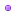 Ведомо Тебе, о мой Боже, что горести обступили меня со всех сторон и что никто, кроме Тебя, не в силах разогнать или побороть их. Благодаря моей любви к Тебе я истинно знаю — Ты никогда не допустишь, дабы несчастья одолели человека, если только Ты не намерен возвысить его положение в Твоем небесном Раю и укрепить его сердце в сей земной жизни, защитив его Твоей непобедимой силой, дабы он не склонился к суете и тщеславию мира сего. Истинно Тебе ведомо, что при любых обстоятельствах я скорее буду счастлив поминанием Тебя, нежели обладанием всеми богатствами неба и земли. Укрепи мое сердце, о мой Боже, в повиновении Тебе и в любви к Тебе, и дай мне силу противостоять сонму врагов Твоих. Истинно, клянусь я Твоей славой, что ни к чему я не стремлюсь, кроме Тебя, ничего не желаю, кроме милости Твоей, и ничего не приемлю, кроме Твоей справедливости. Умоляю Тебя простить меня и тех, кого Ты любишь, если будет на то Твое соизволение. Воистину, Ты Всемогущий, Всещедрый. Безмерно возвышен Ты, о Владыка небес и земли, над хвалою всех людей, и да пребудет мир с Твоими верными слугами, а слава с Богом, Владыкой всех миров.Хвала Тебе, о Господи, Превыше всех Возлюбленный! Помоги мне быть стойким в Твоем Деле и даруй мне милость быть в числе тех, кто не нарушал Твоего Завета и не воздвигал себе кумира. Дозволь же мне занять достойное место в Твоем присутствии, облеки меня знаками милости Твоей и позволь мне быть среди тех слуг Твоих, кои не убоятся и не будут ввергнуты в печаль. Не оставляй меня в одиночестве, о мой Господи, не лишай меня возможности признать Того, Кто есть Явитель Тебя Самого, не причисляй меня к тем, что отвернулись от Твоего священного присутствия. Да буду я, о мой Боже, среди тех, кто удостоен чести лицезреть Твою Красоту и кто обрел в этом столь великое наслаждение, что не отдал бы единого мгновения сего ради обладания царством небесным и земным и ради владычества над всем мирозданием. Смилуйся надо мной, о Господи, во дни сии, когда человеки земли Твоей ужасно заблуждаются; пошли же мне, о мой Боже, то, что есть доброго и достойного в Твоих глазах. Воистину, Ты Всесильный, Милостивый, Щедрый, Всепрощающий. Да не окажусь я, о мой Боже, в числе тех, чьи уши глухи, глаза слепы, языки немы, а сердца не способны понимать. Избавь меня, о Господи, от огня невежества и себялюбивых желаний, дозволь мне быть допущенным в обитель Твоей божественной милости и ниспошли мне то, что предназначено Тобою для Твоих избранников. Ты волен вершить, что пожелаешь. Воистину, Ты Помогающий в Опасности, Самосущный.О мой Боже, о мой Господь, мой Повелитель! Прости меня за стремление к иным наслаждениям, кроме наслаждения Твоей любовью, к иной радости, кроме радости приближения к Тебе, к иным восторгам, помимо тех, что от Твоего благоволения, к иному существованию, помимо общения с Тобой.Есть ли иной Избавитель от трудностей, помимо Бога? Скажи: Богу хвала! Се есть Бог! Все суть слуги Его и все следуют Его велению!Баб. Избранное (в сокращении). Пер. с агнл. / Духовное Собрание Санкт-Петербурга — СПб.: Единение, 1994. – 77 с. «Архивы – память общины» http://bahaiarc.org